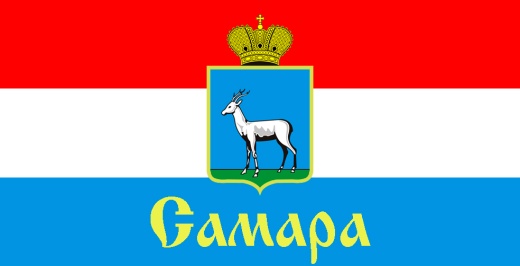 СОВЕТ ДЕПУТАТОВ КИРОВСКОГО ВНУТРИГОРОДСКОГО РАЙОНА ГОРОДСКОГО ОКРУГА САМАРА443077, г. Самара, пр. Кирова, 157, Тел.(846) 995-25-15РЕШЕНИЕот «01»  марта 2022 г. № 88О внесении измененияв Устав Кировского внутригородского районагородского округа Самара Самарской областиРассмотрев вопрос о внесении изменения в Устав Кировского внутригородского района городского округа Самара Самарской области,       в соответствии со статьей 44 Федерального закона от 06 октября 2003 года     № 131-ФЗ «Об общих принципах организации местного самоуправления       в Российской Федерации», Совет депутатов Кировского внутригородского районаРЕШИЛ:1. Внести в Устав Кировского внутригородского района городского округа Самара Самарской области, утвержденный Решением Совета депутатов Кировского внутригородского района городского округа Самара от 21 декабря 2015 года № 21 (в редакции Решений Совета депутатов Кировского внутригородского района городского округа Самара от 30 мая 2017 года № 87, от 26 сентября 2017 года № 99, от 11 июня 2019 года № 156, от 02 марта 2020 года № 178, от 24 ноября 2020 года №28, от 18 мая 2021 года № 43, от 24 августа 2021 года № 52), (далее - Устав) следующие изменения:1.1. В статье 14 Устава:1.1.1 Пункт 3 изложить в следующей редакции:«3. Порядок организации и проведения публичных слушаний определяется решением Совета депутатов Кировского внутригородского района и должен предусматривать заблаговременное оповещение жителей Кировского района городского округа Самара о времени и месте проведения публичных слушаний, заблаговременное ознакомление с проектом муниципального правового акта, в том числе посредством его размещения на официальном сайте органа местного самоуправления в информационно-телекоммуникационной сети «Интернет» (далее в настоящей статье – официальный сайт), возможность представления жителями Кировского района городского округа Самара своих замечаний и предложений по вынесенному на обсуждение проекту муниципального правового акта, в том числе посредством официального сайта, другие меры, обеспечивающие участие в публичных слушаниях жителей Кировского района городского округа Самара опубликование (обнародование) результатов публичных слушаний, включая мотивированное обоснование принятых решений, в том числе посредством их размещения на официальном сайте.Для размещения материалов и информации, указанных в абзаце первом настоящего пункта, обеспечения возможности представления жителями Кировского района городского округа Самара своих замечаний и предложений по проекту муниципального правового акта, а также для участия жителей Кировского района городского округа Самара в публичных слушаний с соблюдением об обязательном использовании для таких целей официального сайта может использоваться федеральная государственная информационная система «Единый портал государственных и муниципальных услуг (функций)», порядок использования которой для целей настоящей статьи устанавливается Правительством Российской Федерации.».2. Направить настоящее Решение для его государственной регистрации в порядке и сроки, установленные Федеральным законом от 21 июля 2005 года № 97-ФЗ «О государственной регистрации уставов муниципальных образований».3. Официально опубликовать настоящее Решение.4.Настоящее Решение вступает в силу после государственной регистрации со дня его официального опубликования.5. Контроль за исполнением настоящего Решения возложить на комитет по местному самоуправлению.Глава Кировского внутригородского района                                                           И.А. РудаковПредседательСовета депутатов                                                                           С.Ю. Пушкин